财政支出项目绩效评价报告     评价类型：□实施过程评价      完成结果评价     项目名称：  海南省商务厅2020年度信息系统运维项目                                项目单位：  海南省商务厅                                          主管部门：  海南省商务厅                                             评价时间：   2020年1月1日至2020年12月31日       组织方式：□财政部门     □主管部门     项目单位     评价机构：□中介机构     □专家组  项目单位评价组             评价单位（盖章）：             上报时间：2021.5.20项目绩效目标表项目名称：2020年度信息系统运维项目    注：以预算批复的绩效目标为准填列。项目基本信息表财政支出项目绩效评价报告一、项目概况（一）项目基本性质、用途和主要内容2020年省商务厅信息系统运维项目预算资金主要用于信息系统运行维护和网络安全保障等，涉及信息系统主要包括海南省商务厅门户网站和海南省商务厅办公OA等，主要内容是保障系统日常使用及网络安全运行正常。（二）项目绩效目标    产出目标：海南省商务厅认真贯彻落实《国务院办公厅关于印发2020年政务公开工作要点的通知》。按照省信息公开工作要求、工作标准对政务公开工作要点进行信息梳理并在网站上公布。海南省商务厅门户网站主动公开并及时更新了机构职能、要闻动态、图片新闻、信息公开、热点专题、部门文件、人事信息、2020年重点政务公开、政策解读、财政公开、公示公告等栏目信息，全年共发布836条信息。“海南商务”微信公众号依据规定“三审一校”工作制度，全年发稿量共936篇。在海南省2020年政务公开、政府网站及政务新媒体第三方评估中，海南省商务厅在此次网站评估工作中综合成绩101.15分，获得全省第五名。成效目标：故障宕机率低于10%；保障各系统运行正常，对海南省商务厅门户网站和海南省商务厅办公OA进行了渗透测试、网络安全风险评估、网络安全漏洞扫描以及组织进行了网络安全实战攻防演练。    二、项目资金使用及管理情况（一）项目资金到位情况分析该项目资金已全部到位。（二）项目资金使用情况分析2020年省商务厅信息系统运行维护预算投资195.01万元，实际支出87.44万元，占44.83%。主要支出包括：系统运维、网络安全保障及其他运维费用等。（三）项目资金管理情况分析2020年省商务厅信息运维项目资金实行专款专用。我单位严格执行年度预算，对专项资金的使用和管理，按照《海南省财政厅关于印发〈海南省省本级项目支出预算管理办法〉的通知》（琼财预[2011]1606号）相关要求执行，严格遵守“专款专用”原则，确保专项资金项目有效实施。三、项目组织实施情况（一）统一优化平台建设2020年，海南省商务厅门户网站办事服务为统一规范进行优化调整，服务上政务服务事项办理出入口向统一平台集中，实现“数据同源、业务统一、服务一体”。同时对政府信息公开平台进行优化改造，优化检索接口，统一页面展示标准。及时处理检测出的问题，督促和协助平台建设方对网站完成整改，杜绝空栏目、链接打不开及图片丢失等问题。（二）监督保障门户网站错链断链依托省政府办公厅和第三方专业机构加强网站查错，及时对扫描报告整改。定期巡检门户网站，确保栏目信息及时更新，网站正常运行。四、项目绩效情况（一）项目总体严格按预算执行，没有超出预算。（二）该项目预期目标已完成，2020年度财政收支未发生重大问题。（三）通过实施海南省商务厅信息系统运维项目，一是确保海南省商务厅门户网站和办公OA系统运行平稳，统一和规范商务部门信息系统运维服务保障工作，推动商务厅信息化建设，提高商务厅信息系统管理和服务水平；二是保障了商务厅信息系统的网络安全，防范网络攻击，确保各级商务管理工作的顺利开展。    五、综合评价情况及评价结论    参照省财政厅制订的评价指标体系及评价标准，结合本项目的绩效指标设置情况，从项目决策、项目管理、项目绩效等三个方面对项目进行了自评，自评得分98.5分，总体评价为优。六、主要经验及做法、存在的问题和建议加强单位微信公众号管理。对厅内微信公众号的开设进一步把关和规范，避免出现同单位多个微信公众号，未得到充分利用导致信息更新不及时。指标类型指标名称绩效目标绩效标准绩效标准绩效标准绩效标准指标类型指标名称绩效目标优良中差产出指标信息采集数量各信息系统全年累计采集和发布信息1000条以上1000条网站：836条微信：936条700条500条300条成效指标故障宕机率确保各信息系统正常稳定运行，未发生重大网络安全事件,故障宕机率低于10%10%14%18%18%以上一、项目基本情况一、项目基本情况一、项目基本情况一、项目基本情况一、项目基本情况一、项目基本情况一、项目基本情况一、项目基本情况一、项目基本情况一、项目基本情况一、项目基本情况一、项目基本情况一、项目基本情况一、项目基本情况一、项目基本情况一、项目基本情况一、项目基本情况一、项目基本情况一、项目基本情况一、项目基本情况项目实施单位项目实施单位项目实施单位海南省商务厅海南省商务厅海南省商务厅海南省商务厅海南省商务厅主管部门主管部门主管部门主管部门主管部门主管部门海南省商务厅海南省商务厅海南省商务厅海南省商务厅海南省商务厅海南省商务厅项目负责人项目负责人项目负责人谭国伟谭国伟谭国伟谭国伟谭国伟联系电话联系电话联系电话联系电话联系电话联系电话570203570203570203570203570203570203地址地址地址海南省海口市国兴大道9号省政府办公大楼海南省海口市国兴大道9号省政府办公大楼海南省海口市国兴大道9号省政府办公大楼海南省海口市国兴大道9号省政府办公大楼海南省海口市国兴大道9号省政府办公大楼海南省海口市国兴大道9号省政府办公大楼海南省海口市国兴大道9号省政府办公大楼海南省海口市国兴大道9号省政府办公大楼海南省海口市国兴大道9号省政府办公大楼海南省海口市国兴大道9号省政府办公大楼海南省海口市国兴大道9号省政府办公大楼邮编邮编邮编项目类型项目类型项目类型经常性项目（  √  ）       一次性项目（  ）经常性项目（  √  ）       一次性项目（  ）经常性项目（  √  ）       一次性项目（  ）经常性项目（  √  ）       一次性项目（  ）经常性项目（  √  ）       一次性项目（  ）经常性项目（  √  ）       一次性项目（  ）经常性项目（  √  ）       一次性项目（  ）经常性项目（  √  ）       一次性项目（  ）经常性项目（  √  ）       一次性项目（  ）经常性项目（  √  ）       一次性项目（  ）经常性项目（  √  ）       一次性项目（  ）经常性项目（  √  ）       一次性项目（  ）经常性项目（  √  ）       一次性项目（  ）经常性项目（  √  ）       一次性项目（  ）经常性项目（  √  ）       一次性项目（  ）经常性项目（  √  ）       一次性项目（  ）经常性项目（  √  ）       一次性项目（  ）计划投资额（万元）计划投资额（万元）计划投资额（万元）195.01195.01实际到位资金（万元）实际到位资金（万元）实际到位资金（万元）实际到位资金（万元）实际到位资金（万元）195.01实际使用情况（万元）实际使用情况（万元）实际使用情况（万元）实际使用情况（万元）实际使用情况（万元）87.4487.4487.44其中：中央财政其中：中央财政其中：中央财政其中：中央财政其中：中央财政其中：中央财政其中：中央财政其中：中央财政省财政省财政省财政195.01195.01省财政省财政省财政省财政省财政195.01市县财政市县财政市县财政市县财政市县财政市县财政市县财政市县财政其他其他其他其他其他其他其他其他二、绩效评价指标评分（参考）二、绩效评价指标评分（参考）二、绩效评价指标评分（参考）二、绩效评价指标评分（参考）二、绩效评价指标评分（参考）二、绩效评价指标评分（参考）二、绩效评价指标评分（参考）二、绩效评价指标评分（参考）二、绩效评价指标评分（参考）二、绩效评价指标评分（参考）二、绩效评价指标评分（参考）二、绩效评价指标评分（参考）二、绩效评价指标评分（参考）二、绩效评价指标评分（参考）二、绩效评价指标评分（参考）二、绩效评价指标评分（参考）二、绩效评价指标评分（参考）二、绩效评价指标评分（参考）二、绩效评价指标评分（参考）一级指标一级指标分值分值分值二级指标二级指标二级指标分值分值三级指标三级指标三级指标三级指标分值分值得分得分得分项目决策项目决策202020项目目标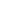 项目目标项目目标44目标内容目标内容目标内容目标内容44444项目决策项目决策202020决策过程决策过程决策过程88决策依据决策依据决策依据决策依据33333项目决策项目决策202020决策过程决策过程决策过程88决策程序决策程序决策程序决策程序55555项目决策项目决策202020资金分配资金分配资金分配88分配办法分配办法分配办法分配办法22222项目决策项目决策202020资金分配资金分配资金分配88分配结果分配结果分配结果分配结果66555项目管理项目管理252525资金到位资金到位资金到位55到位率到位率到位率到位率332.52.52.5项目管理项目管理252525资金到位资金到位资金到位55到位时效到位时效到位时效到位时效22222项目管理项目管理252525资金管理资金管理资金管理1010资金使用资金使用资金使用资金使用77777项目管理项目管理252525资金管理资金管理资金管理1010财务管理财务管理财务管理财务管理33333项目管理项目管理252525组织实施组织实施组织实施1010组织机构组织机构组织机构组织机构11111项目管理项目管理252525组织实施组织实施组织实施1010管理制度管理制度管理制度管理制度99999项目绩效项目绩效555555项目产出项目产出项目产出1515产出数量产出数量产出数量产出数量55555项目绩效项目绩效555555项目产出项目产出项目产出1515产出质量产出质量产出质量产出质量44444项目绩效项目绩效555555项目产出项目产出项目产出1515产出时效产出时效产出时效产出时效33333项目绩效项目绩效555555项目产出项目产出项目产出1515产出成本产出成本产出成本产出成本33333项目绩效项目绩效555555项目效益项目效益项目效益4040经济效益经济效益经济效益经济效益88888项目绩效项目绩效555555项目效益项目效益项目效益4040社会效益社会效益社会效益社会效益88888项目绩效项目绩效555555项目效益项目效益项目效益4040环境效益环境效益环境效益环境效益88888项目绩效项目绩效555555项目效益项目效益项目效益4040可持续影响可持续影响可持续影响可持续影响88888项目绩效项目绩效555555项目效益项目效益项目效益4040服务对象满意度服务对象满意度服务对象满意度服务对象满意度88888总分总分10010010010010010010098.598.598.5评价等次评价等次评价等次评价等次评价等次评价等次评价等次评价等次评价等次评价等次三、评价人员三、评价人员三、评价人员三、评价人员三、评价人员三、评价人员三、评价人员三、评价人员三、评价人员三、评价人员三、评价人员三、评价人员三、评价人员三、评价人员三、评价人员三、评价人员三、评价人员三、评价人员三、评价人员姓  名姓  名姓  名职务/职称职务/职称职务/职称职务/职称单   位单   位单   位单   位单   位单   位项目评分项目评分项目评分签 字签 字签 字谭国伟谭国伟谭国伟主任主任主任主任  海南省商务厅办公室  海南省商务厅办公室  海南省商务厅办公室  海南省商务厅办公室  海南省商务厅办公室  海南省商务厅办公室999999陈  力陈  力陈  力一级主任科员一级主任科员一级主任科员一级主任科员海南省商务厅办公室海南省商务厅办公室海南省商务厅办公室海南省商务厅办公室海南省商务厅办公室海南省商务厅办公室989898………………合计合计合计平均得分平均得分平均得分98.598.598.5评价工作组组长（签字并单位盖章）：2021年  5  月 20  日评价工作组组长（签字并单位盖章）：2021年  5  月 20  日评价工作组组长（签字并单位盖章）：2021年  5  月 20  日评价工作组组长（签字并单位盖章）：2021年  5  月 20  日评价工作组组长（签字并单位盖章）：2021年  5  月 20  日评价工作组组长（签字并单位盖章）：2021年  5  月 20  日评价工作组组长（签字并单位盖章）：2021年  5  月 20  日评价工作组组长（签字并单位盖章）：2021年  5  月 20  日评价工作组组长（签字并单位盖章）：2021年  5  月 20  日评价工作组组长（签字并单位盖章）：2021年  5  月 20  日评价工作组组长（签字并单位盖章）：2021年  5  月 20  日评价工作组组长（签字并单位盖章）：2021年  5  月 20  日评价工作组组长（签字并单位盖章）：2021年  5  月 20  日评价工作组组长（签字并单位盖章）：2021年  5  月 20  日评价工作组组长（签字并单位盖章）：2021年  5  月 20  日评价工作组组长（签字并单位盖章）：2021年  5  月 20  日评价工作组组长（签字并单位盖章）：2021年  5  月 20  日评价工作组组长（签字并单位盖章）：2021年  5  月 20  日评价工作组组长（签字并单位盖章）：2021年  5  月 20  日